Nazwisko/Firma:………………………………………………………………………………………… 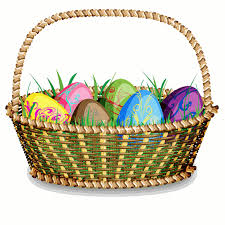 Tel………………………………..Adres…………………………………………………………………Proszę o przygotowanie zamówienia na dzień :……………….……….,godz.:…………………………(31 marzec  godzina 18.00 – ostatni moment składania zamówień Wielkanocnych)Po otrzymaniu  formularza zadzwonimy do Państwa, aby potwierdzić przyjęcie zamówienia.Przygotowujemy dania również na półmiskach Gości po wcześniejszym ich dostarczeniu (minimum 2 dni przed realizacją zamówienia).   ’’’W przypadku zamawiania dań na półmiskach ( np. w galarecie), prosimy o podanie informacji :  Klient dokonuje płatności gotówką przy odbiorze dań. Przy zamówieniach powyżej 200zł konieczna jest wpłata zaliczki 50%.Zamówienia przyjmujemy osobiście, telefonicznie lub e-mailem.  Niżej podajemy nr konta do wpłat zaliczek: PL80 1050 1054 1000 0091 2776 1162, American  House, ul. Baletowa 3, 02-867 WarszawaNASZA REKOMENDACJAPORCJACENAza porcjęILOŚĆSUMAZUPYZUPYZUPYZUPYZUPYWielkanocny żurek na domowym zakwasie  z kiełbasą i wędzonką500ml18,00 złAksamitny krem chrzanowy z ziołowymi grzankami500ml18,00 złPRZEKĄSKI ZIMNE I SAŁATKIPRZEKĄSKI ZIMNE I SAŁATKIPRZEKĄSKI ZIMNE I SAŁATKIPRZEKĄSKI ZIMNE I SAŁATKIPRZEKĄSKI ZIMNE I SAŁATKIPasztet z gęsi czysty500g32,00 złPasztet z gęsi z orzechami i żurawiną500g32,00 złSchab pieczony, faszerowany morelami500g36,00 zł         Szynka swojska glazurowana  w miodzie i przyprawach 500g  36,00 zł
Pieczyste - boczek rolowany, pieczony w ziołach500g36,00złSchab faszerowany musem jajeczno-chrzanowym,w delikatnej galarecie300g*34,00 złNóżki wieprzowe w galarecie500g32,00 złSałatka jarzynowa tradycyjna500g24,00 złDANIA GŁÓWNE I DODATKIDANIA GŁÓWNE I DODATKIDANIA GŁÓWNE I DODATKIDANIA GŁÓWNE I DODATKIDANIA GŁÓWNE I DODATKIKaczka pieczona z jabłkami i majerankiem z sosem żurawinowym – porcja luzowana250g34,00 złSandacz smażony, podany z duszonymi porami360-400g*   2 porcje 72,00 złZraz cielęcy faszerowany szparagami i serem kozim z sosem  podany z sosem własnym360- 400g*  2 porcje72,00 złPieczona biała kiełbasa z sosem cebulowo- piwnym180-210g 3szt29,00 złPierogi z kaczki i morelami  10szt24,00 złKluski śląskie500g19,00 złKopytka500g19,00 złKopytka szpinakowe500g19,00 złBuraczki marynowane w wiśniówce250g18,00 złĆwikła250g18,00 złSos chrzanowy250g18,00 złCIASTACIASTACIASTACIASTASernik domowy z czekoladądla ok 6  os58,00 złMazurek cytrynowydla ok 8-10os68,00 złTorcik bezowo kawowy z daktylami i musem porzeczkowymdla ok 8 -10os99,00złRazemPółmiski własnePółmiski szklane restauracja – kaucja 30zł/półmisekPółmiski  jednorazowe aluminiowe  